An die Praktikumsbetriebeunserer Schüler*innen						Hannover, 08.02.2024Betriebspraktikum für die 10. KlassenSehr geehrte Damen und Herren,die Pestalozzischule  wird in der Zeit vom26. August 2024 bis 06. September 2024das Betriebspraktikum für die 10. Klassen durchführen.Es müssen ca. 28 Schüler*innen vermittelt werden. Dies kann nur gelingen, wenn viele in Frage kommende Betriebe, Behörden und sonstige Einrichtungen bereit sind, Praktikant*innen aufzunehmen.Die Schüler*innen haben den Auftrag, sich schriftlich um einen Praktikumsplatz zu bewerben oder in den Betrieben persönlich vorzustellen.Nach den Richtlinien zur Durchführung von Betriebspraktika sollen die Praktikant*innen bis zu 7 Stunden täglich (ausschließlich der Pausen) an 5 Arbeitstagen in der Woche mit für sie geeigneten Tätigkeiten beschäftigt werden, damit sie Einblicke in ausgewählte Bereiche der Arbeits- und Wirtschaftswelt gewinnen können. Hierbei gelten die Bestimmungen des  Jugendarbeitsschutzgesetzes (JArbSchG).Während des Praktikums werden die Schüler*innen von ihrer Wirtschaftsfachlehrkraft betreut. Die Schüler*innen unterliegen der Betriebsordnung und müssen mit den einschlägigen Unfallverhütungsvorschriften vertraut gemacht werden.Für die Dauer des Betriebspraktikums unterliegen die Schüler*innen wie beim Schulbesuch der gesetzlichen Unfallversicherung. Außerdem wird ihnen durch den Kommunalen Schadensausgleich Hannover im Rahmen seiner Bestimmungen Deckungsschutz für Haftpflicht- und Sachschäden gewährt.Wir haben die dringende Bitte, unsere Arbeit zu unterstützen und genügend Praktikumsplätze bereitzustellen. Für Ihre Mithilfe bedanken wir uns im Namen der Schule jetzt schon sehr herzlich.Mit freundlichen Grüßen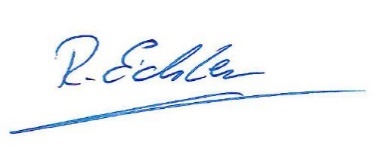 R. Eichler(Schulleiter)